Improving quality for children		Self-evaluation toolA quality improvement tool for early years provision 	Supporting high quality early years provision for Achieving for Children Updated August 2017Improving quality for children self-evaluation tool	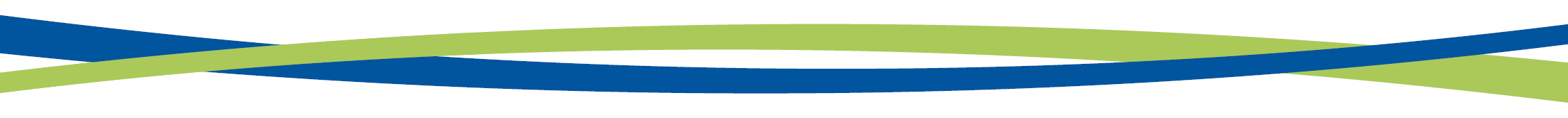 Before using this self-evaluation tool please refer to:Improving quality for children guidance notesCurrent government legislation for early years care, learning and  developmentImproving quality for children summary:Name of setting:Manager:Inclusion and Improvement Advisor:Last Ofsted inspection outcome: Educational philosophy:Date IQC completed: Review: Reviewed onSection12345678Setting Section12345678Setting Enabling environments:	Securing high quality environments for play and learningTeaching, learning and development:	Supporting progress, learning and transitionThe Safeguarding and Welfare requirementsLeadership and the learning environment:	Strengthening leadership for learningLeadership and management:	Developing practitioner learningPartnership with parents:	Facilitating partnerships for learning      7. SEND provision and inclusive practice Leadership and management  - sustainability and continuous improvement 